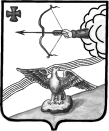 АДМИНИСТРАЦИЯ ОРЛОВСКОГО РАЙОНАКИРОВСКОЙ ОБЛАСТИПОСТАНОВЛЕНИЕ01.06.2015                                                                                           № 285г. ОрловО порядке действий администрации Орловского района при возникновении чрезвычайных ситуаций муниципального характераВ соответствии с федеральными законами от 21.12.1994 № 68-ФЗ «О защите населения и территорий от чрезвычайных ситуаций природного и техногенного характера», от 12.02.1998 № 28-ФЗ «О гражданской обороне»,  администрация Орловского района ПОСТАНОВЛЯЕТ:1.	 Утвердить Порядок действий администрации Орловского района при возникновении чрезвычайных ситуаций муниципального характера согласно приложению № 1.2.	 Рекомендовать главам Орловского сельского и Орловского городского  поселений разработать и утвердить Порядок (регламент) действий органа местного самоуправления при возникновении чрезвычайных ситуаций муниципального характера.3. Управляющему делами администрации Орловского района Тебенькову Н.Е. опубликовать настоящее постановление в Информационном бюллетене органов местного самоуправления Орловского района.4. Настоящее постановление вступает в силу с момента опубликования в Информационном бюллетене органов местного самоуправления Орловского района.5.	Контроль за выполнением постановления оставляю за собой. И.о. главы администрацииОрловского района		          А.Г. БисеровУТВЕРЖДЕНпостановлением администрацииОрловского районаот 01.06.2015 № 285ПОРЯДОК действий органа администрации Орловского района при возникновении чрезвычайных ситуаций муниципального характера  1. Настоящий регламент определяет порядок действий администрации Орловского района при возникновении чрезвычайных ситуаций.2. Действия администрации Орловского района при возникновении чрезвычайных ситуаций определяются характером, масштабом, степенью опасности, потребностью сил и средств для их ликвидации и осуществляются в соответствии с законодательством Российской Федерации и законодательством субъекта РФ.3. Основными задачами администрации Орловского района по защите населения и территории при возникновении чрезвычайных ситуаций являются:обеспечение безопасности и условий нормальной жизнедеятельности населения, функционирования социально-экономического комплекса и инфраструктуры;организация и осуществление комплексной защиты населения и территории при возникновении чрезвычайных ситуаций;обеспечение деятельности органов управления и сил, привлекаемых к ликвидации чрезвычайных или кризисных ситуаций органа местного самоуправления;организация взаимодействия с территориальными органами федеральных органов исполнительной власти по субъекту РФ и организациями при ликвидации чрезвычайных ситуаций;организация ликвидации чрезвычайных ситуаций.4. Для ликвидации чрезвычайных ситуаций и их последствий привлекаются силы и средства районного звена территориальной  подсистемы единой государственной системы предупреждения и ликвидации чрезвычайных ситуаций (далее – РЗ ТП РСЧС), силы и средства территориальных органов федеральных органов исполнительной власти и организаций, расположенных на территории органа местного самоуправления в порядке, установленном законодательством Российской Федерации. 5. Органом управления по ликвидации чрезвычайных ситуаций является оперативный штаб ликвидации чрезвычайных ситуаций.6. При возникновении чрезвычайной ситуации оповещение должностных лиц органа администрации Орловского района осуществляется в установленном порядке Единой дежурно-диспетчерской службой администрации Орловского района (далее – ЕДДС).7. Порядок действий Главы администрации Орловского района (председателя КЧС и ОПБ) при ликвидации чрезвычайных ситуаций:7.1. Получение информации от дежурного ЕДДС (других источников) об угрозе (возникновении)  ЧС, уточнение ее параметров.7.2. Отдача распоряжения дежурному ЕДДС на:проведение оповещения и сбора л/с Территориальных органов федеральных органов исполнительной власти (далее - ТО ФОИВ), Органов местного самоуправления (далее - ОМСУ), КЧС и ОПБ Орловского  района (согласно списку);направление в зону ЧС оперативной группы КЧС и ОПБ (далее – ОГ) и сил и средств первого эшелона.7.3. Отдача распоряжения председателю КЧС и ОПБ Орловского района на:проведение заседания Комиссии по предупреждению и ликвидации чрезвычайных ситуаций и обеспечению пожарной безопасности Орловского района (далее - КЧС и ОПБ);подготовки проекта распоряжения главы администрации Орловского района на введение режима чрезвычайной ситуации;подготовку и направление председателю КЧС и ОПБ правительства области (через ЦУКС):донесений по формам №1-4/ЧС;карты района ЧС;справки по силам и средствам, привлекаемым к ликвидации ЧС;текстового решения на ликвидацию ЧС.7.4. Прием доклада дежурного ЕДДС о результатах оповещения.7.5. На основе полученных данных об обстановке принимает предварительное решение.7.16. Уточнение задачи дежурному ЕДДС по перечню должностных лиц, привлекаемых на уточнение задач.7.7. Постановка (уточнение) главой администрации задач должностным лицам МО на организацию работ по ликвидации ЧС.7.8. Контроль организации работ по ликвидации ЧС.7.9. Оценка обстановки (на основе информации, полученной от ЕДДС, ОГ и других источников) и контроль подготовки проекта распоряжения главы администрации Орловского района на введение режима чрезвычайной ситуациии определение руководителя работ по ликвидации ЧС.7.10. Подписание распоряжения главы администрации Орловского района на введение режима чрезвычайной ситуации. Направление в район ЧС сил и средств второго эшелона.7.11. Контроль выработки КЧС и ОПБ предложений в решение на ликвидацию ЧС.7.12. Контроль, через КЧС и ОПБ, ОГ, выполнения мероприятий по:непрерывному контролю за состоянием окружающей среды, прогнозированию развития возникших чрезвычайных ситуаций и их последствий;оповещению руководителей федеральных органов исполнительной власти, органов исполнительной власти субъекта, органов местного самоуправления и организаций, а также населения о возникших чрезвычайных ситуациях;проведению мероприятий по защите населения и территорий от чрезвычайных ситуаций;организации работ по ликвидации чрезвычайных ситуаций и всестороннему обеспечению действий сил и средств РЗ ТП РСЧС, поддержанию общественного порядка в ходе их проведения, а также привлечению при необходимости в установленном порядке общественных организаций и населения к ликвидации возникших чрезвычайных ситуаций;непрерывному сбору, анализу и обмену информацией об обстановке в зоне чрезвычайной ситуации и в ходе проведения работ по ее ликвидации;организации и поддержании непрерывного взаимодействия федеральных органов исполнительной власти, органов исполнительной власти субъекта, органов местного самоуправления и организаций по вопросам ликвидации чрезвычайных ситуаций и их последствий;проведению мероприятий по жизнеобеспечению населения в чрезвычайных ситуациях.7.13. Подведение итогов работ за сутки, постановка задач на следующие сутки.7.14. Доклад по завершению ликвидации ЧС (АСДНР) Губернатору Кировской области (председателю КЧС и ОПБ Кировской области) о выполнении работ, принятых решениях и проблемных вопросах.7.15. Возвращение сил и средств в пункты постоянной дислокации (далее – ППД).7.16. Контроль подготовки анализа ликвидации ЧС.8. Руководитель работ по ликвидации чрезвычайной ситуации:заслушивает представителей глав муниципальных образований, руководителей организаций, попавших в зону чрезвычайной ситуации, о сложившейся обстановке в районе чрезвычайной ситуации;принимает решение на проведение мероприятий по ликвидации чрезвычайной ситуации; определяет участки (сектора), объемы, виды и способы ведения на них аварийно-спасательных работ, назначает руководителей работ по ликвидации чрезвычайной ситуации на участках (секторах);ставит задачи руководителям аварийно-спасательных формирований (служб, подразделений) и работ на участках (секторах), организует их взаимодействие, обеспечивает выполнение поставленных задач;развертывает пункт управления, определяет порядок связи с руководителями аварийно-спасательных формирований (служб, подразделений) и работ на участках (секторах), взаимодействующими органами управления РЗ ТП РСЧС;осуществляет контроль за изменением обстановки в ходе проведения аварийно-спасательных работ, принимает по ним соответствующие решения;привлекает при необходимости дополнительные силы и средства, организует их встречу, размещение и расстановку;создает резерв сил и средств, организует посменную работу, питание и отдых людей;назначает ответственное должностное лицо за соблюдением мер безопасности при проведении аварийно-спасательных работ;организует пункты сбора пострадавших и оказание первой медицинской помощи;организует своевременное доведение информации об изменении обстановки и ходе проведения аварийно-спасательных работ до населения;заслушивает по окончании выполнения работ доклады руководителей аварийно-спасательных формирований (служб, подразделений), при необходимости лично проверяет их завершение;докладывает Главе администрации Орловского района о ходе выполнения и завершении работ по ликвидации чрезвычайной ситуации;определяет порядок убытия с места проведения аварийно-спасательных работ сил и средств, участвовавших в ликвидации чрезвычайной ситуации.9. После ликвидации чрезвычайной ситуации:8.1. Глава или по его поручению  заместитель главы администрации Орловского района (председатель КЧС и ОПБ) оценивает действия привлекавшихся к ликвидации чрезвычайной ситуации и ставит задачи по устранению имевших место недостатков, повышению готовности к работе в чрезвычайных ситуациях.8.2. Руководители организаций проводят анализ деятельности должностных лиц, сил и средств, привлекавшихся к выполнению задач по ликвидации чрезвычайной ситуации, и на его основе определяют меры по повышению их готовности к действиям по предназначению.ТИПОВОЙ АЛГОРИТМработы главы (председателя КЧС И ОПБ) администрации Орловского района Кировской областипри угрозе и возникновении чрезвычайной ситуации природного и техногенного характера№ п/пВыполняемые задачиПоследовательность действийНормативное время выполненияОтрабатываемые документыОповещение руководящего состава и дежурных сил Орловского района об угрозе возникновения (возникновении) ЧСПолучение информации от ЕДДС об угрозе (факте) ЧС. Ч+00.01Оповещение руководящего состава и дежурных сил Орловского района об угрозе возникновения (возникновении) ЧСОрганизация оповещения руководящего состава и дежурных сил муниципального звена ТП РСЧС о возникновении ЧС.Ч+00.02Оповещение руководящего состава и дежурных сил Орловского района об угрозе возникновения (возникновении) ЧСОрганизация информационного обмена с взаимодействующими органами муниципального звена ТП РСЧС.Ч+00.02Оповещение руководящего состава и дежурных сил Орловского района об угрозе возникновения (возникновении) ЧСОрганизация выполнения первоочередных мероприятий по защите населения и территории силами постоянной готовности муниципального образованияЧ+00.03Оповещение руководящего состава и дежурных сил Орловского района об угрозе возникновения (возникновении) ЧСПринятие решения о сборе КЧС и ОПБ. Ч+00.04Оповещение руководящего состава и дежурных сил Орловского района об угрозе возникновения (возникновении) ЧСПредставление доклада Губернатору и доклада в ФКУ «ЦУКС ГУ МЧС России по субъекту РФ» о факте возникновения ЧС, пострадавшем населении и выполненных мероприятиях.Ч+00.05Текстовая информация, информация (донесение) о факте и основных параметрах чрезвычайных  ситуаций (форма 2 ЧС)Оценка обстановки и прогнозированиеНаправление оперативной группы КЧС и ОПБ в район ЧС.Ч+00.30 (рабочее)Ч+02.00 (не рабочее)Оценка обстановки и прогнозированиеПолучение данных об обстановке в зоне ЧС от старшего оперативной группы КЧС и ОПБ.Через 30 минут с момента прибытия в район ЧС - постоянноОценка обстановки и прогнозированиеПредставление доклада в ФКУ «ЦУКС ГУ МЧС России по Кировской области» о мерах по защите населения и территорий, ведении аварийно-спасательных и других неотложных работ.Ч+02.00Информация (донесение) о мерах по защите населения и территорий, ведении аварийно-спасательных и других неотложных работ (форма 3 ЧС)Оценка обстановки и прогнозированиеСбор членов КЧС и ОПБ.Ч+02.00Оценка обстановки и прогнозированиеПроведение экстренного заседания КЧС и ОПБ с заслушиванием предложений членов КЧС и ОПБ.Ч+02.00 –02.15Протокол заседания КЧС и ОПБ МООценка обстановки и прогнозированиеАнализ обстановки и прогноз развития ЧС на основании данных оперативной группы, предложений КЧС и ОПБ.Ч+02.15Оценка обстановки и прогнозированиеРазработка, принятие и доведение до исполнителей Решения о ликвидации ЧС.Ч+02.25Решение (распоряжение) КЧС и ОПБ на ликвидацию ЧСОценка обстановки и прогнозированиеВведение в действие Плана действий по предупреждению и ликвидации чрезвычайных ситуаций природного и техногенного характера Орловского района.Ч+02.25Проведение аварийно-спасательных работ в зоне ЧСФормирование оперативного штаба ликвидации чрезвычайной ситуации, назначение руководителя АСДНР в зоне ЧС.Ч+02.25Проведение аварийно-спасательных работ в зоне ЧСОрганизация контроля проведения АСДНР.Ч+00.03Проведение аварийно-спасательных работ в зоне ЧСПривлечение необходимых сил и средств для проведения АСДНР. При недостатке собственных сил и средств разработка запроса на имя Губернатора о привлечении сил и средств ТП РСЧС.Ч+02.35Проведение аварийно-спасательных работ в зоне ЧСКонтроль обеспечения действий сил и средств по проведению АСДНР (по всем видам обеспечения) Ч+02.40Проведение аварийно-спасательных работ в зоне ЧСОрганизация контроля использования финансовых и материальных ресурсов для проведения АСДНР и ликвидации ЧС, в т.ч. из резервных фондов.Ч+03.00Распоряжение главы муниципального образования о выделении финансовых и материальных ресурсовПроведение аварийно-спасательных работ в зоне ЧСПредставление доклада в ФКУ «ЦУКС ГУ МЧС России по Кировской области» о силах и средствах, задействованных для ликвидации чрезвычайной ситуации.Ч+03.00Информация (донесение) о силах и средствах, задействованных для ликвидации чрезвычайной ситуации(форма 4 ЧС)Оповещение населения об угрозе возникновения вторичных факторов поражения (возникновения пожара, повреждения коммуникаций) предупреждение людей о принятии необходимых мер защиты Организация оповещения населения об угрозе возникновения вторичных факторов поражения (возникновения пожара, повреждения коммуникаций и т.д.), предупреждение населения о принятии необходимых мер защиты посредством задействования технических средств и СМИ (при необходимости).Ч+01.30Текстовый документОповещение населения об угрозе возникновения вторичных факторов поражения (возникновения пожара, повреждения коммуникаций) предупреждение людей о принятии необходимых мер защиты Организация информирования населения о факте ЧС, проведении АСДНР, действиях населения в районах, граничащих с зоной ЧС.Ч+01.30Текстовый документОказание всех видов помощи пострадавшим в зоне ЧСКонтроль проведения мероприятий по оказанию требующихся видов медицинской и психологической помощи пострадавшим. Ч+02.30Оказание всех видов помощи пострадавшим в зоне ЧСКонтроль проведения эвакуационных мероприятий (при необходимости).Ч+03.00Распоряжение эвакуационной комиссии муниципального образования о проведении эвакомероприятийОказание всех видов помощи пострадавшим в зоне ЧСКонтроль проведения мероприятий по первоочередному размещению и всестороннему жизнеобеспечению пострадавших и эвакуируемых граждан.Ч+03.00Оказание всех видов помощи пострадавшим в зоне ЧСКонтроль приема и размещения родственников погибших и пострадавших.Ч+06.00Проведение восстановительных работ, всесторонняя оценка ущерба и возмещение в установленном порядке понесённых затратОрганизация проведения восстановительных работ (при необходимости).Ч+06.00Проведение восстановительных работ, всесторонняя оценка ущерба и возмещение в установленном порядке понесённых затратОрганизация сбора информации о понесенных затратах и оценки ущерба.Ч+07.00Акты оценки ущерба, сметы и т.д.Проведение восстановительных работ, всесторонняя оценка ущерба и возмещение в установленном порядке понесённых затратОрганизация сбора документов по вопросам осуществления страховых выплат, компенсаций, пособий, получения гуманитарной помощи и т.д.Ч+07.00Проведение восстановительных работ, всесторонняя оценка ущерба и возмещение в установленном порядке понесённых затратИтоговое донесение о чрезвычайной ситуацииЧ+ до 15 сут.Итоговое донесение о чрезвычайной ситуации(форма 5 ЧС)Результат выполнения задачРезультат выполнения задачРезультат выполнения задачРезультат выполнения задачРезультат выполнения задач№ п/пВыполненные мероприятияНормативное времяНормативное времяФакт. время№ п/пВыполненные мероприятияВ рабочее времяВ нерабочее времяФакт. времяОповещение руководящего состава и дежурных сил районного звена ТП РСЧС о возникновении ЧС.Ч+00.10Ч+00.30Прибытие сил постоянной готовности в зону ЧСОпределить по факту в зависимости от требований руководящих документов Определить по факту в зависимости от требований руководящих документовСбор КЧС и ОПБЧ+00.30Ч+02.00Представление доклада Губернатору и доклада в ФКУ «ЦУКС ГУ МЧС России по Кировской области» о факте возникновения ЧС, пострадавшем населении и выполненных мероприятиях по форме 2 ЧСЧ+00.05Ч+00.05Представление доклада в ФКУ «ЦУКС ГУ МЧС России по Кировской области» о мерах по защите населения и территорий, ведении аварийно-спасательных и других неотложных работ по форме 3 ЧСЧ+02.00Ч+02.00Представление доклада в ФКУ «ЦУКС ГУ МЧС России по Кировской области» о силах и средствах, задействованных для ликвидации чрезвычайной ситуации по форме 4 ЧСЧ+03.00Ч+03.00Завершение проведения АСДНРОпределить по факту Определить по фактуИтоговое донесение о чрезвычайной ситуацииЧ+ до 15 сут.Ч+ до 15 сут.